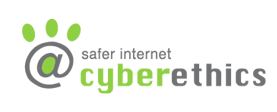 What is good for you? By Frank Tovar
     The use of the Internet offers a variety of benefits to everyone who is willing to use it. The enormous amount of information available and the many uses one can have through the internet have made it the most valuable tool in various settings of a person’s life. The Internet has an enormous amount of publications added on it every day and it’s evolving as the most powerful source of information. Also, use of the Internet has made jobs easier and oversimplified tasks that would take an enormous amount of time before. Moreover, the Internet has become a great tool for avoiding the hassles of the bank, offering the chance to make the transactions quickly and safely. It also offers a powerful source for shopping and the easiness of having your products delivered straight to your house, should you decide you do not want to go out. Furthermore, the widespread use of the Internet has opened new areas of jobs in all countries and expanded the availabilities of working from home. Last, the Internet is one of the most valuable tools in educations since it provides an enormous amount of information and is the greatest source of reference for educators and students. The electronic libraries are of utmost importance for University students looking for scientific information for their courses. Another major benefit of the internet is its ability to minimize distances and provide communication services efficiently and without any cost.  In general, the Internet is a multi-tool with applications on every aspect of someone’s life.THE INTERNET (R) EVOLUTION
     The available material, programs, websites and other services of the internet are multiplied every day, revolutionizing the technology being used. Its applications grow exponentially and it would be impossible to outline everything in this booklet. The most important aspect of the Internet evolution however, is that its exponential growth allows it to ease and transform people’s life and increase their knowledge.THE PRECIOUSNESS OF TIME
     Some people say “time is money”. Some others say that time is precious and should not be wasted. Whatever applies to you however, one thing is true: Today’s needs and demands of society have taken over our time that feels it’s not enough for doing everything we need to be doing every day. The appearance of the Internet saving matter came as a life saver for many tasks that would take days to complete before. The ability of the internet to store materials, its ability to calculate instantly almost anything, and its worldwide application databases had made tasks much easier and less time consuming in almost every industry on the planet.THE INTERNET BANK
     The advanced technologies of the internet managed to free people from the hassles of losing an enormous amount of time waiting in the line to be served at the bank branches. Internet banking is the easy way of dealing with bank transactions safely and quickly. Internet banking offers a wide range of transactions that can be done including bill payments and transfers. Internet banking is convenient also in that it is available twenty-four hours a day.THE INTERNATIONAL MARKET
     Did you ever find yourself in a position that urgently needed to go out and buy something but was not in the mood or did not have the time to go out and do it? If your answer is yes, then the internet can solve your problem. The Internet enables you to buy anything you need from the comfort of your own house. Many supermarkets take online orders and deliver the stock within the day at your doorstep. Many consumer stores offer online purchases about almost anything you can imagine (shoes, clothes, apparel, accessories). Online shopping can save you time and money since it offers a wide range of specials in much cheaper prices than what you will find in the actual stores.THE UNEMPLOYMENT AGENT
     Another benefit that the internet has brought into our lives is that ever since the internet has been introduced, new areas of jobs and careers have opened up to the public. Web designing, computer technician and programmer, are among the many that are found at their peak demand for employers. Almost every company nowadays, needs to have a website that promotes its products and patents that web designers are among the most highly requested professionals needed. Furthermore, consultants, sellers, dealers and all sorts of professionals are needed to promote and help people over the internet. The training needed is of high education and career opportunities through the web are exquisite. Housewives, mothers and disabled people, can now have a chance to work from their house and earn money that would otherwise be difficult to obtain.THE TREASURE BANK
     The biggest benefit of the internet can be found in the educational sector. Educators can obtain learning material from it, prepare courses online and deliver audio/visual information to students. For instructors it is a valuable source for referencing material and enhancing the knowledge of their students. The Internet provides a great place for conferencing and collaborating with students from all over the world. Students can search for information regarding their school courses via electronic libraries who offer a great variety of journals and scientific articles. The resources available over the net cover almost every aspect of the school curriculum and students have a valuable machine for enhancing their knowledge and expanding their assigned work.SO CLOSE…YET SO FAR AWAY!
     One of the most important benefits offered from the wide applications of the internet is communication. The internet managed to eliminate distances and provide people with a unique opportunity to talk, watch and have fun with their loved ones, friends or acquaintances. Chat rooms, messenger services, emails and conferencing programs are the most common uses for communicating over the internet. People can enjoy the benefits of the cheap communication and maintain close contact with loved ones from all over the world.